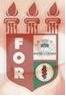 PLANILHA PARA CADASTROS DE LIVROS  BIBLIOTECA MARIA APARECIDA POURCHET CAMPOS        Classificação:       616-089.23                                  Código:	3318  Cutter:         L768e                                               Data: Turma 2015Autor(s):  Lira, Ana Virgínia da Silva Cabral deTitulo: EXTRAÇÃO DE INCISIVO INFERIOR NO TRATAMENTO DO APINHAMENTO DENTÁRIO: relato de casoOrientador(a): profª.  Dra. Juliana de Godoy Bezerra MedradoCoorientador(a): Edição:  1ª        Editora  Ed. Do Autor     Local:  Recife    Ano:  2015  Páginas:  36Notas:  TCC – 1ª Turma graduação - 2015